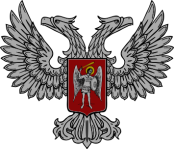 АДМИНИСТРАЦИЯ ГОРОДА ГОРЛОВКА РАСПОРЯЖЕНИЕ   главы администрации28  апреля  2017 г.	                                                           № 335-р                                      г. ГорловкаО заключении на новый срок договора аренды муниципального имуществаРассмотрев обращение субъекта хозяйствования о заключении на новый срок договора аренды муниципального имущества, руководствуясь пунктом 8.13 Временного Порядка аренды имущества муниципальной (коммунальной) собственности города Горловка, утвержденного распоряжением главы администрации города Горловка от 03 апреля 2017 г. № 248-р (зарегистрировано в Горловском городском отделе юстиции Министерства юстиции Донецкой Народной Республики 26 апреля 2017 г. № 1971), пунктами 3.2.3, 4.1 Положения об администрации города Горловка, утвержденного распоряжением главы администрации города Горловка от 13 февраля 2015 г. № 1-р	 Заключить на новый срок договор аренды муниципального имущества с физическим лицом-предпринимателем ******** на нежилое помещение площадью 188,95 кв.м, расположенное по адресу: ул. Тюренкова, 41, для осуществления торговой деятельности промышленными и продовольственными товарами с продажей товаров подакцизной группы сроком на 1 год.    И.о. главы администрации                                                               И.С. ПРИХОДЬКО